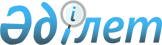 Об утверждении Типовой формы паспорта отходов
					
			Утративший силу
			
			
		
					Приказ Министра охраны окружающей среды Республики Казахстан от 18 марта 2005 года N 102а-п. Зарегистрирован в Министерстве юстиции Республики Казахстан 20 апреля 2005 года N 3570. Утратил силу приказом Министра охраны окружающей среды Республики Казахстан от 30 апреля 2007 года N 128-п



      


Сноска. Приказ Министра охраны окружающей среды РК от 18 марта 2005 г. N 102а-п утратил силу приказом Министра охраны окружающей среды РК от 30 апреля 2007 г. N 


 128-п 


.



      В целях реализации 
 ст.60-1 
 Закона Республики Казахстан "Об охране окружающей среды" 

ПРИКАЗЫВАЮ

: 




     1. Утвердить прилагаемую Типовую форму паспорта отходов.




     2. Контроль за исполнением настоящего приказа возложить на вице-министра Бекжанова Ж.Л.




     3. Настоящий приказ вводится в действие по истечении десяти дней со дня первого официального опубликования.


     Министр


Утверждена            



приказом Министра        



охраны окружающей среды     



Республики Казахстан      



от 18 марта 2005 года N 102а-п 


               Типовая форма паспорта отходов


     Действителен по "_____"________200 __ года

Наименование отходов (код)



_____________________________________________________________



Местонахождение и наименование предприятия-производителя отходов



(или Ф.И.О и адрес физического лица)

_____________________________________________________________

Телефон_________факс_______________e-mail____________________



Расчетный счет N__________ в ________________________________



Реквизиты отгрузки___________________________________________



 



Количество произведенных отходов



 



Перечень опасных свойств отходов



 



Н1_, Н3_, Н 1.4_, Н 4.2_, Н 4.3_,



Н 5.1_, Н 5.2_, Н 6.1_, Н 8, Н 10_, Н 11_, Н 12_, Н13_

     Происхождение отходов

Состав отходов и токсичность его компонентов:

     Рекомендуемый способ переработки (удаления) отходов



     Пожаро- и взрывоопасность отходов



     Коррозионная активность отходов



     Реакционная способность отходов



     Меры предосторожности при обращении с отходами



     Ограничения по транспортированию отходов



     Дополнительные сведения




 

Заявление производителя


     Настоящим заявляю, что я проверил (посредством - анализов, тестов, знаний об исходном сырье и технологии образования данных отходов и др.), что данные отходы содержат лишь перечисленные выше токсичные компоненты в указанных концентрациях, в результате чего отходы классифицированы мной как отходы ____ класса токсичности и относятся к указанным выше группам опасности. Информация достоверна, точна и полна.

Руководитель предприятия __________________ Ф И О



(либо физическое лицо)           подпись

"______"___________ 200__ г.

     М.П.

					© 2012. РГП на ПХВ «Институт законодательства и правовой информации Республики Казахстан» Министерства юстиции Республики Казахстан
				
Перечень и наименование исходных материалов, из которых образовались 



отходы

Наименование процесса, в котором образовались отходы

Параметр процесса

Значение параметра и единица его измерения

1

2

3

4

Наимено-



вание



компо-



нента



отходов

Кон-



цент-



рации



Сi,



мг/кг

Параметры, на основании которых определен индекс токсичности компонента отходов

Параметры, на основании которых определен индекс токсичности компонента отходов

Параметры, на основании которых определен индекс токсичности компонента отходов

Параметры, на основании которых определен индекс токсичности компонента отходов

Индекс



токсич-



ности

Наименова-ние и единица измерения

Значение

Балл токсич-



ности

Обозначе-



ние документа,из которого взята характе-



ристика

Индекс



токсич-



ности

1

2

3

4

5

6

7
